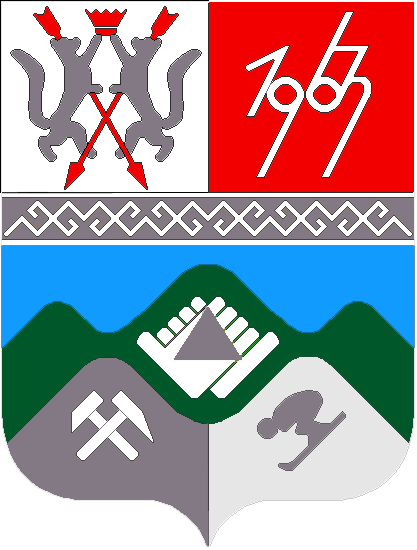 КЕМЕРОВСКАЯ ОБЛАСТЬТАШТАГОЛЬСКИЙ МУНИЦИПАЛЬНЫЙ РАЙОНАДМИНИСТРАЦИЯ  ТАШТАГОЛЬСКОГО МУНИЦИПАЛЬНОГО РАЙОНАПОСТАНОВЛЕНИЕот  «_30_»_января__ 2014г.  №  _79-п_О внесении изменений в постановление Администрации Таштагольского муниципального района от 01.10.2013 № 35-п «Об установлении родительской платы в месяц за содержание детей в муниципальных дошкольных образовательных учреждениях  на условиях режима кратковременного пребывания»В  соответствии с Федеральным законом от 29 декабря 2012 г. № 273-ФЗ
«Об образовании в Российской Федерации», в целях упорядочения расчета платы, взимаемой с родителей (законных представителей) за содержание ребенка (присмотр и уход за ребенком)1. Внести в постановление Администрации Таштагольского муниципального района от 01.10.2013 № 35-п «Об установлении родительской платы в месяц за содержание детей в муниципальных дошкольных образовательных учреждениях  на условиях режима кратковременного пребывания» следующие изменения:1.1. Дополнить пункт 2 абзацем следующего содержания: «Родительская плата за дни непосещения ребенком учреждения по уважительной причине (болезнь или санаторно-курортное лечение ребенка, отпуск родителей, подтвержденные соответствующими документами), учитывается за следующий месяц. Днями непосещения считаются дни: - после уведомления родителями (законными представителями) (в письменной или устной форме, по телефону) администрации учреждения о невозможности посещения ребенком учреждения по причине болезни; - после уведомления родителями (законными представителями) в письменной форме администрации учреждения о непосещении ребенком учреждения в связи с санаторно-курортным лечением ребенка или отпуском родителей.».2. Пресс-секретарю Главы Таштагольского муниципального района опубликовать настоящее постановление в газете Красная Шория и разместить на сайте администрации в сети «Интернет».Контроль за исполнением настоящего постановления возложить на заместителя Главы Таштагольского муниципального района Л. Н. Рябченко.Настоящее постановление вступает в силу со дня его подписания.                              Глава Таштагольского муниципального  района                                                В.Н. Макута